ИНФОРМАЦИОННО-АНАЛИТИЧЕСКИЙ ОТЧЕТ по работе МБУ «Тюшевской СДК» за май месяц 2018 года       В мае месяце 2018 года были проведены мероприятия в разнообразной форме  и для различных возрастных категорий населения.3 мая 2018 г. сотрудниками Тюш СДК был проведен субботник по очистке территории от мусора у клуба и памятника павшим в Великой Отечественной войне.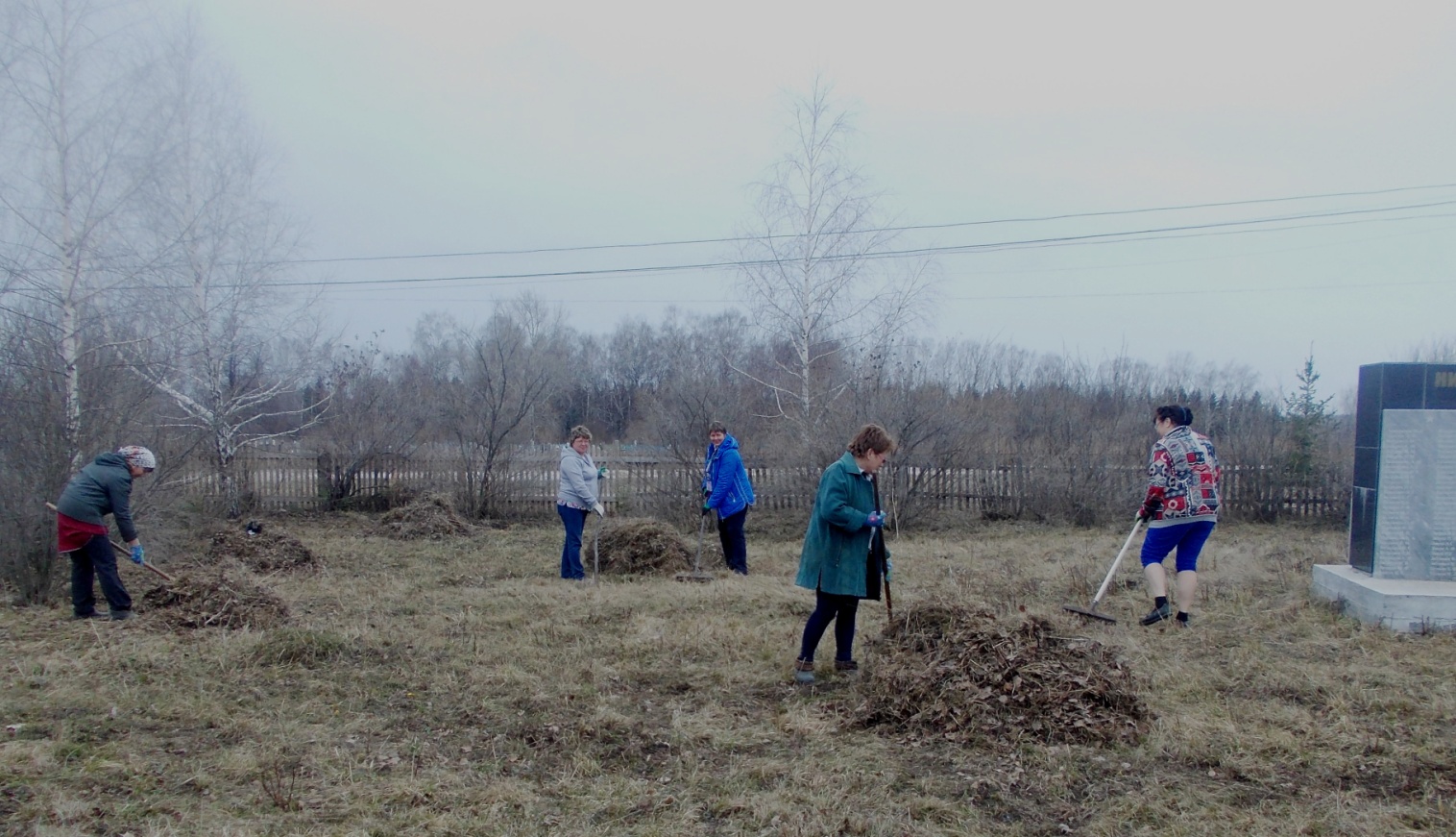 Была организована выставка рисунков к 9 мая «Нам дороги эти позабыть нельзя».7 мая  2018 года  состоялся «День призывника» с проведением различных конкурсов. В данном мероприятии принимали участие ученики старших классов Тюшевской средней школы и призывники.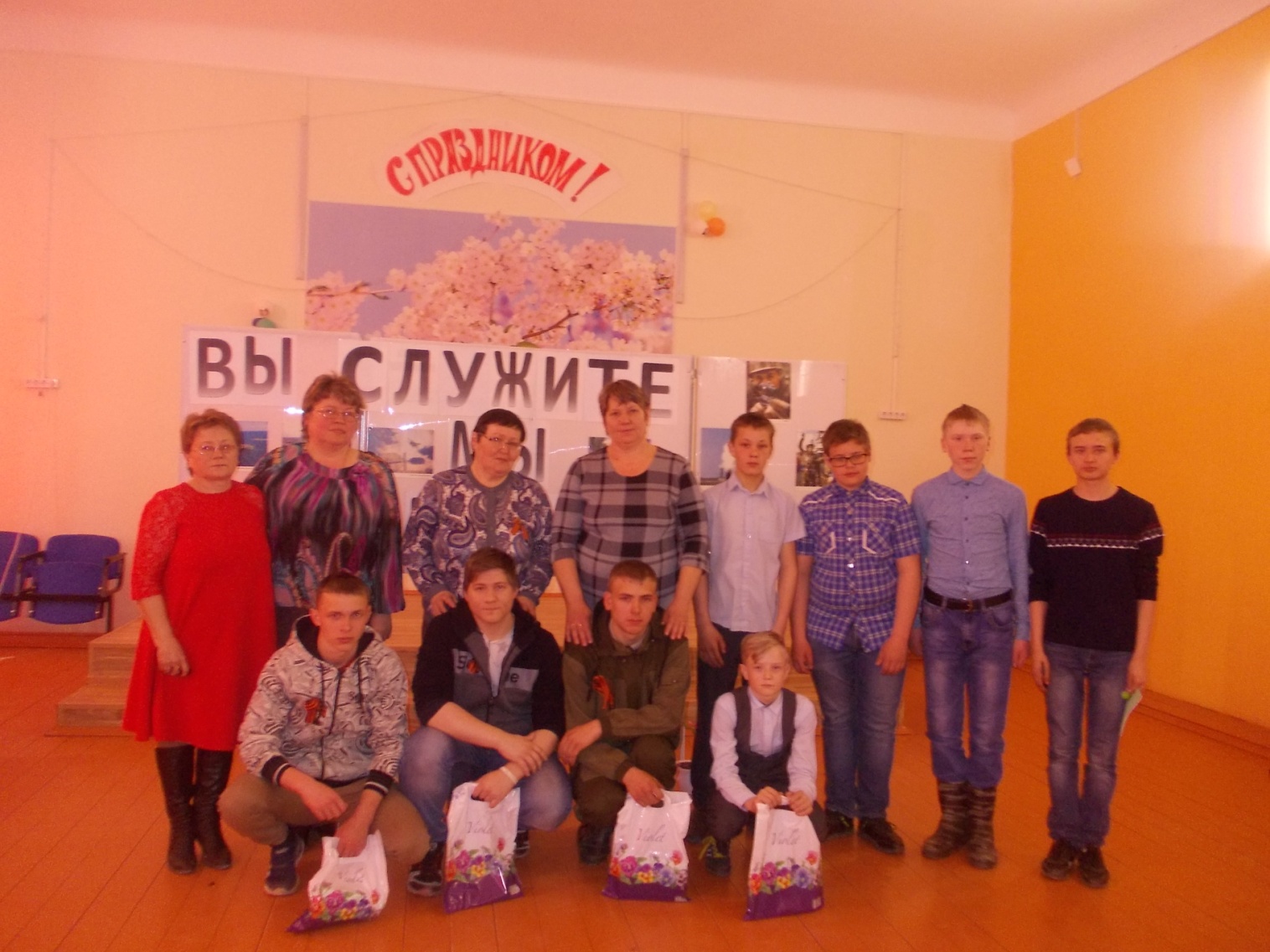 9 мая 2018 года был проведен митинг и концерт, посвященные 73 годовщине Победы в Великой Отечественной войне. Праздничным шествием по поселку прошел «Бессмертный полк» от памятника воинам гражданской войны до памятника павшим в Великой Отечественной войне.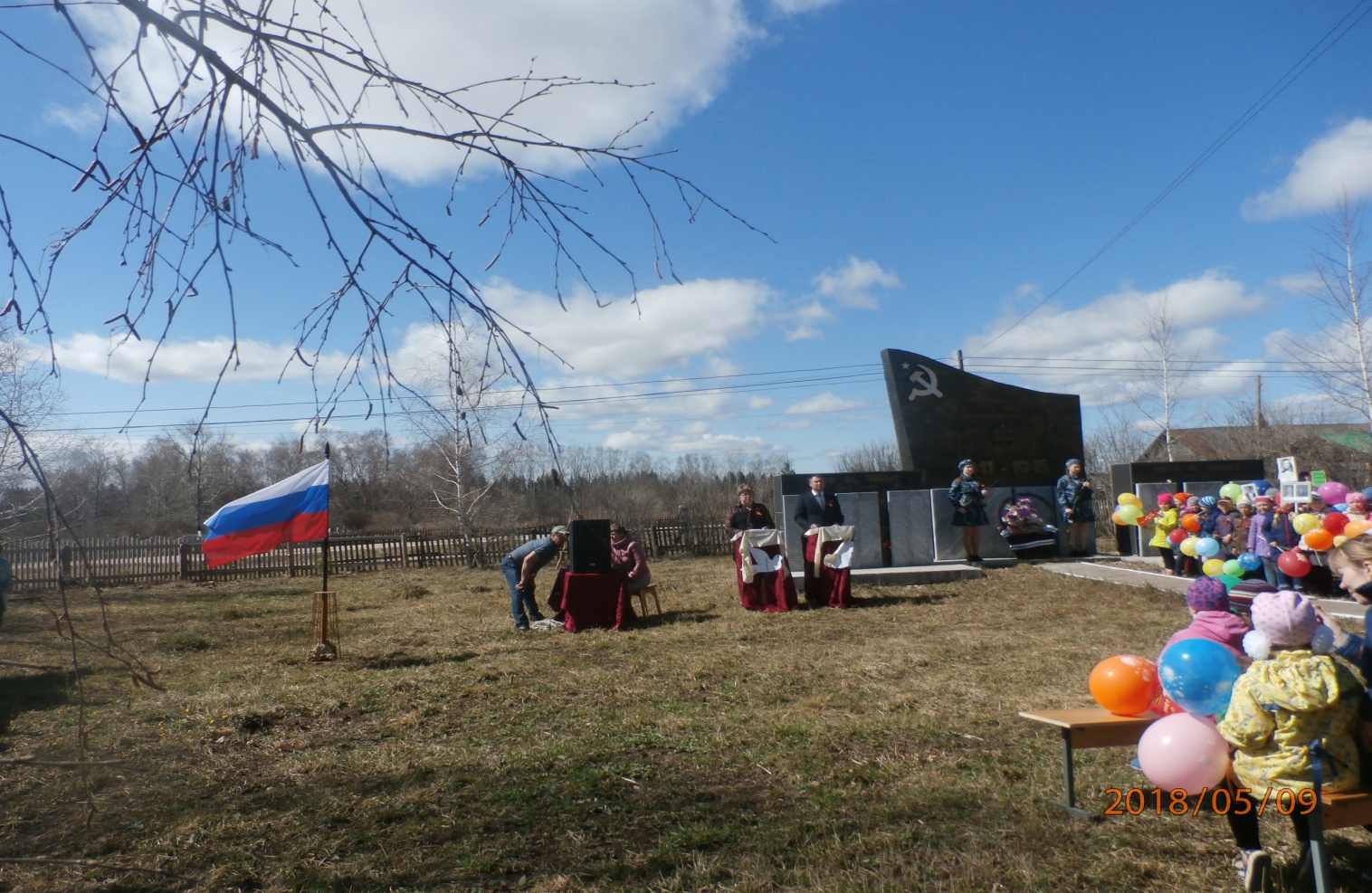 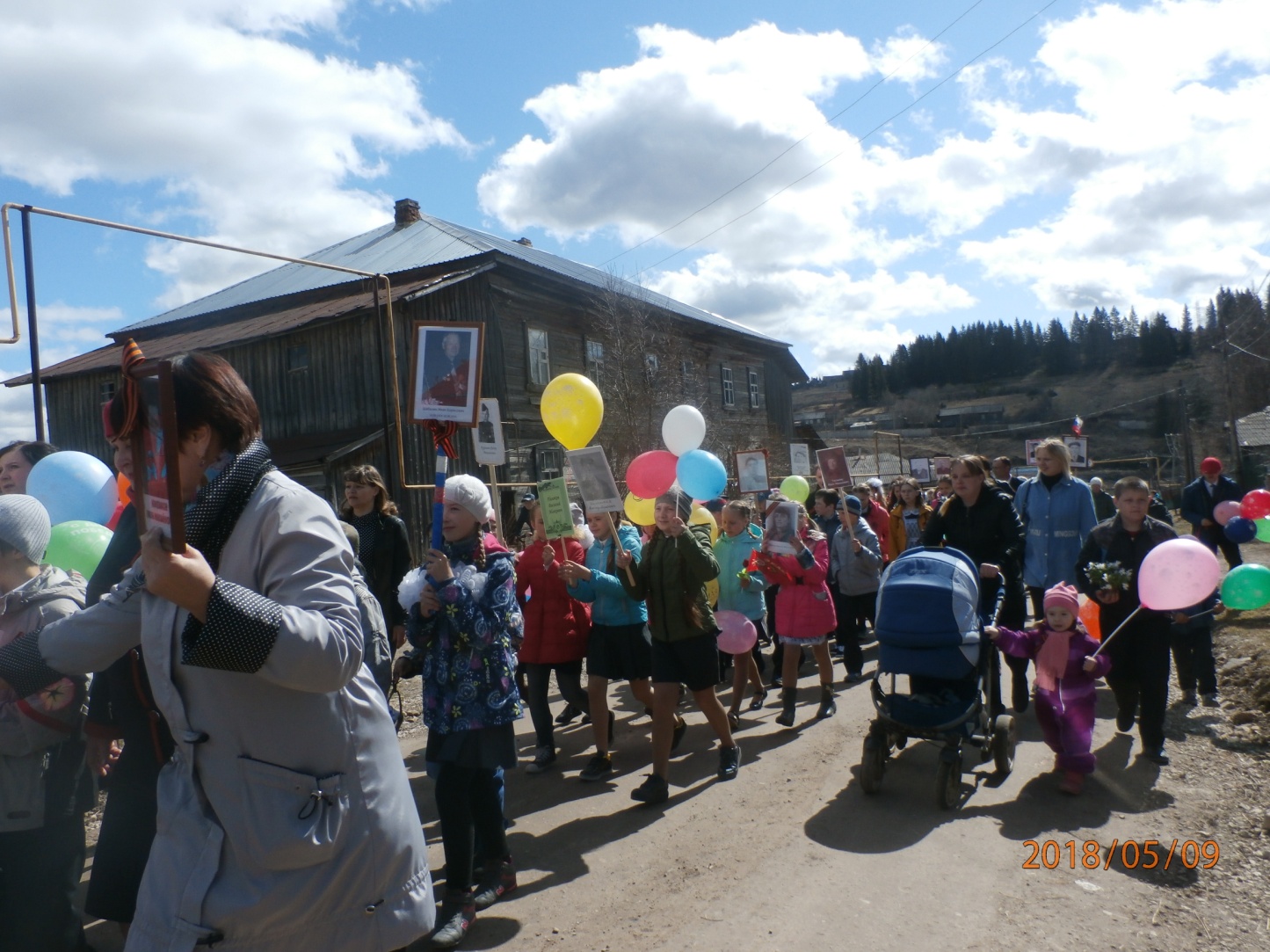 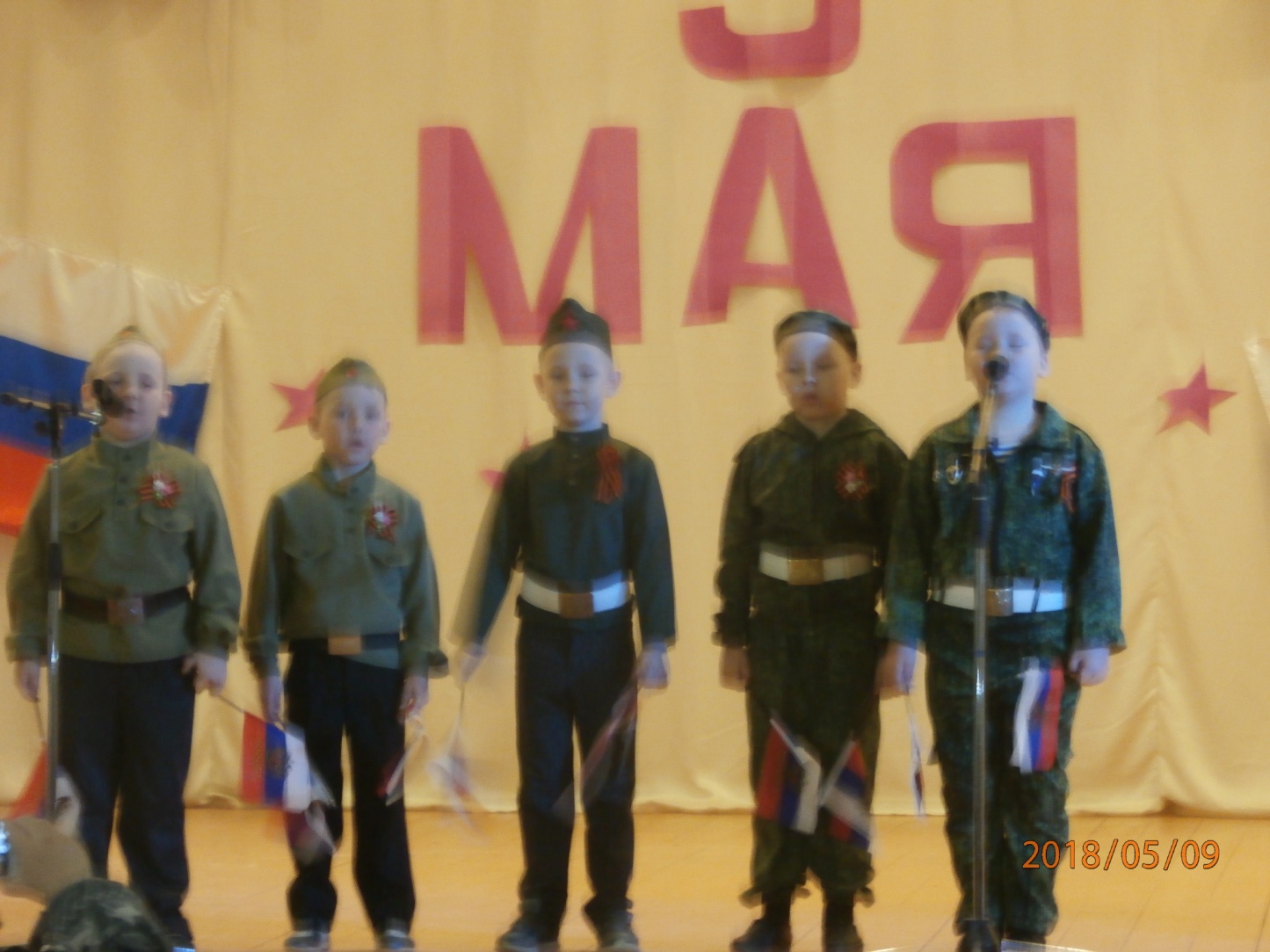 К Дню семьи 18 мая 2018 года в теплой, дружественной обстановке была проведена семейно- игровая программа «Играйте сами, играйте с детьми».В мероприятии приняли участие 8 семей с детьми разного возраста. В программе были проведены различные конкурсы где, ребята принимали активное участие. Все семьи получили сладкие призы и памятные подарки. После праздника было организовано чаепитие.  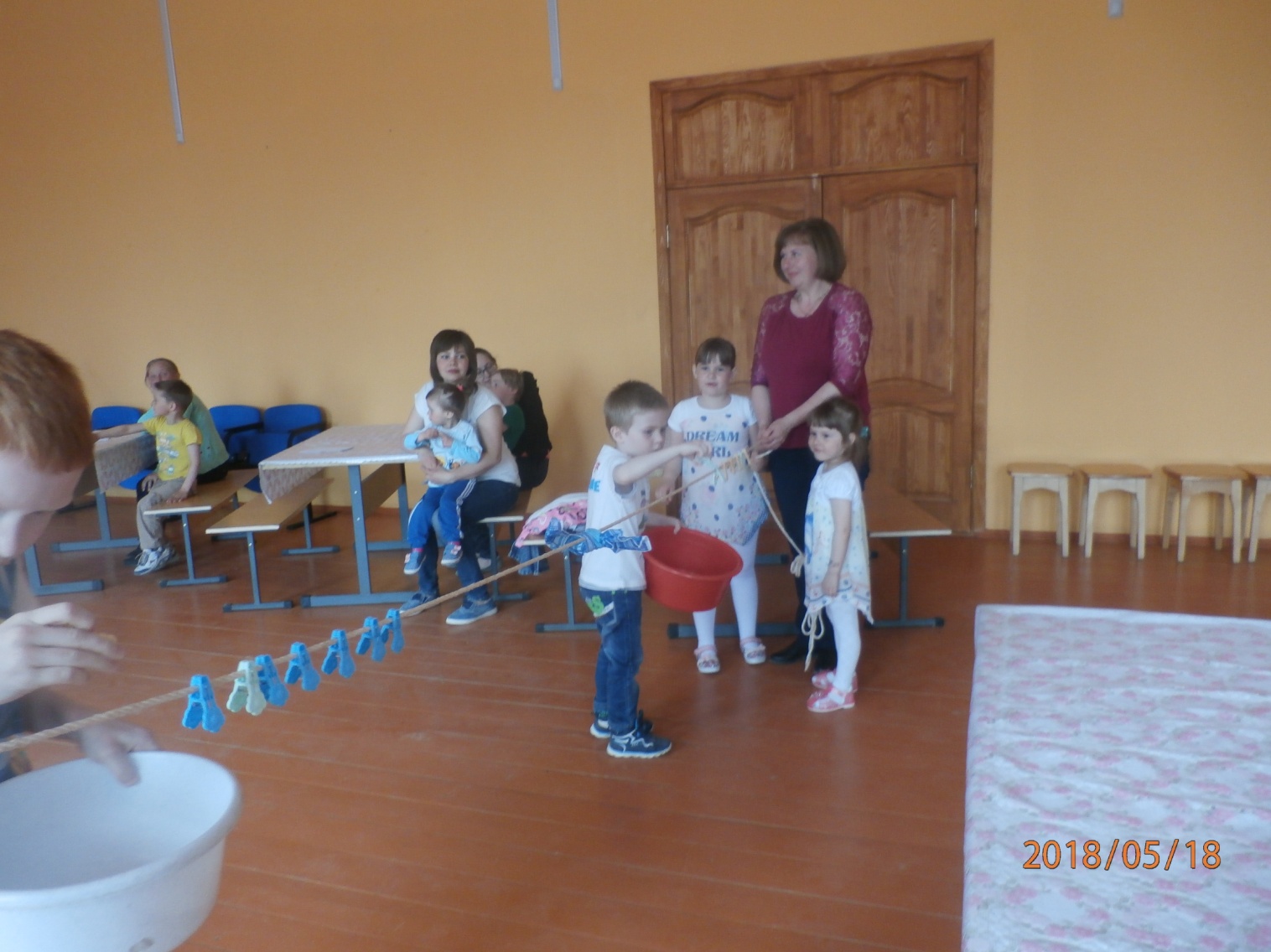 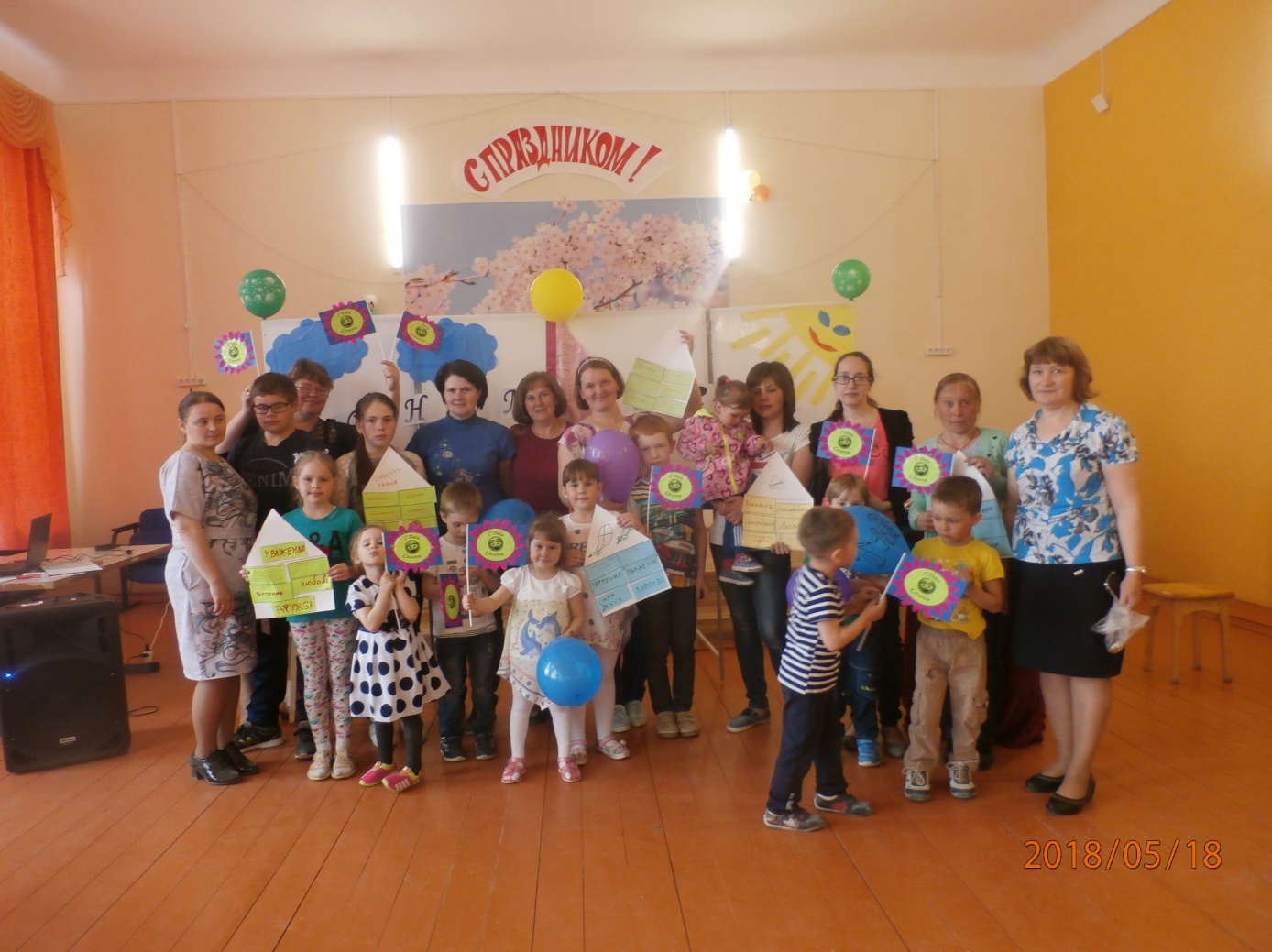 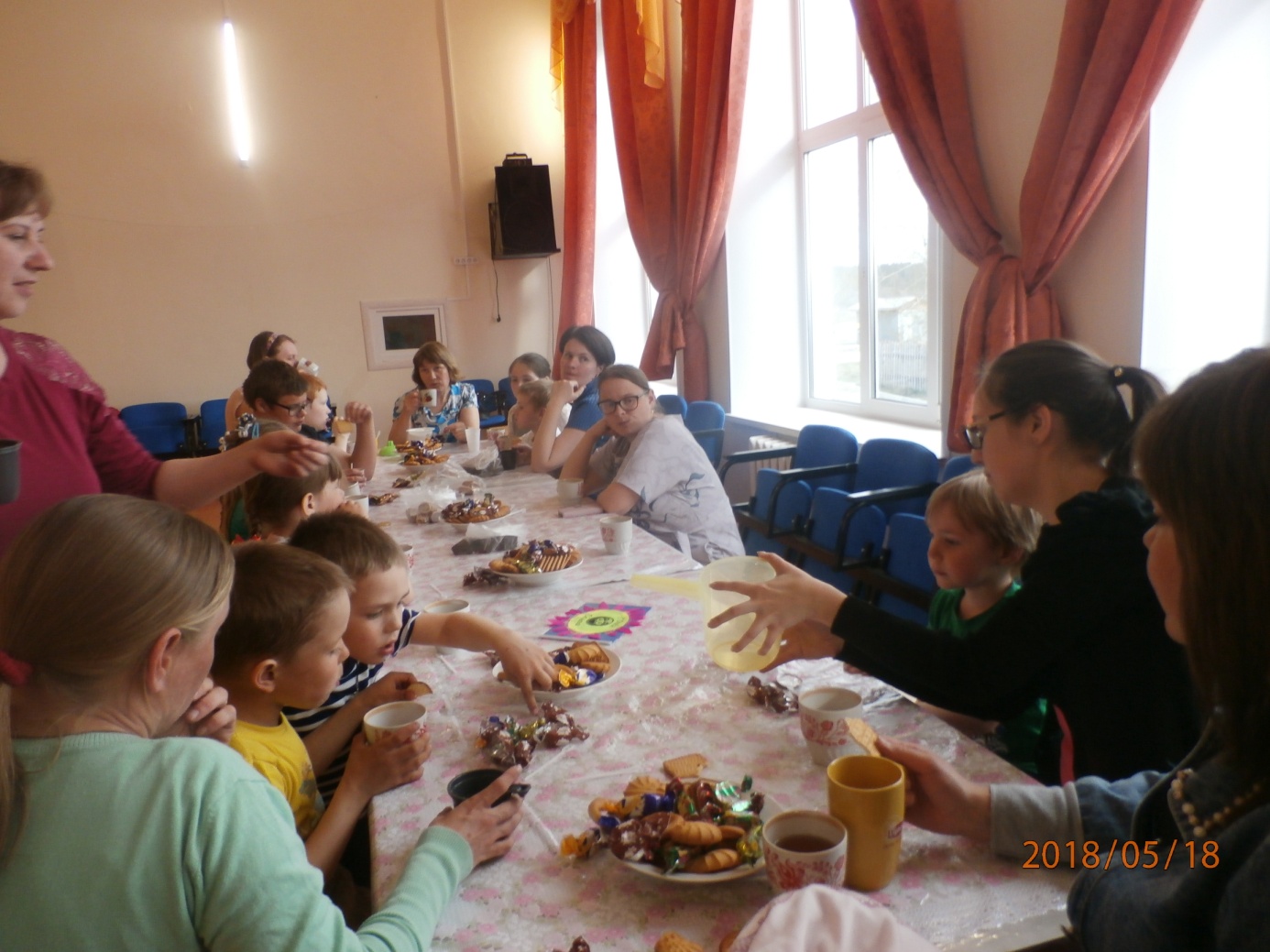       Директор МБУ «Тюш СДК»                                                    Е.П.Курганова           